 АДМИНИСТРАЦИЯ 
ЛЕНИНСКОГО МУНИЦИПАЛЬНОГО РАЙОНА
ВОЛГОГРАДСКОЙ ОБЛАСТИ______________________________________________________________________________ПОСТАНОВЛЕНИЕ (Проект)От                             №  	О внесении изменений в постановление администрации Ленинского муниципального района Волгоградской области от 04.05.2017 № 210  « Об утверждении административного регламента предоставления муниципальной услуги «Заключение договора на проведение ярмарки на территории Ленинского муниципального района  Волгоградской области»В соответствии с постановлением Администрации Волгоградской области от 11.12.2021 № 678-п «О признании утратившим силу постановления Администрации Волгоградской области от 09 ноября 2015г. № 664-п «О государственной информационной системе «Портал государственных и муниципальных услуг (функций) Волгоградской области, руководствуясь Уставом  Ленинского муниципального района Волгоградской области,ПОСТАНОВЛЯЮ:	В постановление администрации Ленинского муниципального района Волгоградской области от 04.05.2017 № 210 «Об утверждении административного регламента предоставление услуги «Заключение договора на проведение ярмарки на территории Ленинского муниципального района Волгоградской области» внести следующие изменения :В преамбуле постановления слова «Российской Федерации» исключить;Внести в административный регламент  предоставления муниципальной услуги «Заключение договора на проведение ярмарки на территории Ленинского муниципального района  Волгоградской области», утвержденный вышеуказанным постановлением от04.05.2017 №210 (далее - Регламент), изменения следующего содержания:	Абзац 5 подпункта 1.3.1. пункта 1.3 раздела 1 Регламента исключить;	Абзац 2 подпункта 1.3.3 пункта 1.3 раздела 1 Регламента изложить в следующей редакции:	«Кроме того, заявитель может подать в электронном виде юридически значимые заявление и документы (сведения) на оказание муниципальной услуги без непосредственного обращения в отдел экономики, МФЦ, посредством единого портала государственных и муниципальных услуг»;Абзац 2 подпункта 1.3.7. пункта 1.3. раздела 1 Регламента исключить;	Пункт 2.5 раздела 2 Регламента  изложить в следующей редакции:	«Перечень нормативных правовых актов, непосредственно регулирующих предоставление муниципальной услуги:- Конституция Российской Федерации от 12.12.1993 (официальный текст с внесенными поправками от 21.07.2014 опубликован 01.08.2014 на официальном интернет - портале правовой информации http://www.pravo.gov.ru, 04.08.2014 в издании "Собрание законодательства Российской Федерации");- Федеральный закон от 27.07.2010 № 210-ФЗ "Об организации предоставления государственных и муниципальных услуг" ("Российская газета", № 168, 30.07.2010);- Федеральный закон от 26.07.2006 № 135-ФЗ «О защите конкуренции» («Российская газета», № 162, 27.07.2006);- Федеральный закон от 28.12.2009 № 381-ФЗ «Об основах государственного регулирования торговой деятельности в Российской Федерации» («Российская газета», № 253, 30.12.2009);- Федеральный закон от 27.07.2006 № 152-ФЗ "О персональных данных" ("Российская газета", № 165, 29.07.2006);- Федеральный закон от 06.04.2011 № 63-ФЗ "Об электронной подписи" ("Российская газета", № 75, 08.04.2011);- постановление Правительства Российской Федерации от 25.06.2012      № 634 "О видах электронной подписи, использование которых допускается при обращении за получением государственных и муниципальных услуг" (вместе с Правилами определения видов электронной подписи, использование которых допускается при обращении за получением государственных и муниципальных услуг) ("Российская газета", № 148, 02.07.2012);- Закон Волгоградской области от 27.10.2015 № 182-ОД "О торговой деятельности в Волгоградской области" ("Волгоградская правда", № 169, 03.11.2015);- приказ комитета промышленности и торговли Волгоградской области от 14.09.2016 № 23-н «Об утверждении порядка организации ярмарок на территории Волгоградской области» ("Волгоградская правда", № 187, 20.09.2016)»;	В подпункте 2.6.2 пункта 2.6 раздела 2 Регламента слова «Российской Федерации» исключить;	Пункт  2.13. раздела 2 Регламента изложить в следующей редакции:	«Требования к помещениям, в которых предоставляется государственная услуга.2.13.1	Помещения уполномоченного органа должна соответствовать санитарно - эпидемиологическим требованиям. Утвержденным постановлением  Главного государственного санитарного врача Российской Федерации от 02 декабря 2020г. № 40 «Об утверждении санитарных правил СП 2.2.3670-20 «Санитарно-эпидемиологические требования к условиям труда» и быть оборудованы средствами пожаротушения.Вход и выход из помещений оборудуются соответствующими указателями.	Вход в уполномоченный орган оборудуется информационной табличкой (вывеской), содержащей информацию о наименовании, месте нахождения и режиме работы. Кабинеты оборудуются информационной табличкой (вывеской), содержащей информацию о наименовании уполномоченного органа (структурного подразделения), осуществляющего предоставление муниципальной услуги»;7) Подпункты 2.13.4 -2.13.5 раздела 5 Регламента считать соответственно подпунктами 2.13.2 – 2.13.3.8)	Абзац 10 подпункта 2.13.4 пункта 2.13 раздела 2 Регламента изложить в следующей редакции:             «Визуальная, текстовая информация о порядке предоставления муниципальной услуги размещается на информационном стенде, а так же на официальном сайте администрации Ленинского муниципального района (http://adm-leniniskiy.ru)»;9)        Пункт 5.3 раздела 5 Регламента изложить в следующей редакции:          «Жалоба может быть направлена по почте, через МФЦ, с использованием информационно-телекоммуникационной сети Интернет официального сайта органа, предоставляющего муниципальную услугу, единого портала государственных и муниципальных услуг, а так же может быть принята при личном приеме заявителя».2. Постановление вступает в силу после его официального обнародования и распространяет  свое действие на отношение, возникшее с 01.01.2022.Глава Ленинского муниципального района 				                А.В.Денисов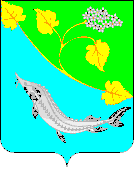 